Jojobet mobil ile bol kazançlar Spor bahisleri yardımı ile iyi bir ek gelir elde edebileceğiniz kimsenin sırrı değildir.  Bu tür bir mesleğin bugün bu kadar popüler olması ve yoğun talep görmesi şaşırtıcı değildir.  Spor bahisleri birçok insanın hayatının ayrılmaz bir parçası oldu.Jojobet mobil ile  her gün spor yapan ve bahis yapmaya başlayan yeni insanlar var.Daha önce seçim özellikle büyük olmasaydı, herkes aynı kasaya gittiler ve spor bahisleri yaptılar, bugün kendi sitelerinde spor bahisleri sunan çeşitli çevrimiçi bahisçiler var.  Ama hangisini seçmeli?  Uzun süredir spor bahisleri olan insanlar, Jojobet mobil aracısını spor bahisleri için kullanmanızı tavsiye eder.  İnternette, Jojobet mobil 2015 yılında ortaya çıktı ve varlığı sırasında dünyadaki birçok insanın belli yüksekliklerini, sevgilerini ve tanınmasını başardı.Jojobet mobil, bugüne kadar sadece Türkiye'de değil, dünyanın önde gelen çevrimiçi broker sitelerinden biri olarak kabul edilmektedir.  Son zamanlarda çevrimiçi spor bahisleri dünyasına gelen ve güvenilir bir çevrimiçi broker seçen kişiler merak ediyor: Jojobet mobil siteye güvenilir bir çevrimiçi platform olarak kabul edilebilir.  Sitenin lisanslı olduğunu ve yasak listesine ait olmadığını belirtmekte fayda var.  Ve bu zaten onunla çalışabileceğinizi, spora bahis oynayabileceğinizi ve bundan para kazanç elde edebileceğinizi gösteriyor.  Ayrıca, Jojobet mobil dünya çapında lisanslıdır.  Çok büyük bir ziyaretçi akışını çekiyor.Jojobet mobil sayfası güzel bir tasarıma sahiptir.  Tasarım, kontrastın iyi olduğu sarı ve siyah renklerin hakimiyetindedir.  Web sitesinin hesap arayüzü oldukça basittir, hatta beş dakika harcayarak sezgisel bir düzeyde bile çözebilirsiniz.Jojobet mobil'in ziyaretçilerine spor üzerine bahis oynayabileceğiniz yirmiden fazla sporu sunduğunu belirtmek gerekir.  Her gün, Jojobet çevrimiçi brokerinin ziyaretçilerinin iyi bir seçim yapmalarını sağlayan spor bahisleriyle ilgili yeni fırsatlar güncellenmektedir.Jojobet mobil, ziyaretçilerine bu tür sporlarda bahis yapmalarını ve kazandığınız  paralarınızı güvence verir.Futbol;Basketbol;voleybol;At yarışı ve diğer sporlar;Casino oyunlar;Poker;Rulet ve diğer casino bahisler.Jojobet mobil'in ziyaretçilerine kaliteli bir teknik destek hizmeti sağladığını belirtmekte fayda var.  Tatil günleri ve tatil günleri olmadan günün her saati çalışır.  Herhangi bir uygun zamanda,Jojobet mobil indir web site adresine giriş yapabilir ve bir teknik desteğe başvurabilir, ilgilenilen bir soru sorabilir ve yakın gelecekte açıklayıcı bir cevap alabilir.Depozitoyu doldurmak ve para çekmek için Türkiye'deki tüm popüler bankaları kullanabilir, kendiniz için uygun bir seçenek seçebilir ve işlemleriniz için kullanabilirsiniz.  Bu işlem sırasında anlaşılmaz durumlar ortaya çıkarsa, Jojobet mobil versiyon teknik destek servisine her zaman başvurabilirsiniz, sorun çözülene kadar kişiyle iletişim kuracaklar ve yardımcı olacaklar.Jojobet apk indirSpora bahis yapmak çok daha hızlı ve kolaydı. Jojobet mobil giriş her zaman elinizin altında olacağı bir mobil uygulama indirmeyi teklif ediyor.  Bununla beraber, herhangi bir zamanda ve herhangi bir yerde, her zaman en son spor etkinlikleri ve oyunlar güncel olabilir, güncel oranların bir listesine sahip.  Jojobet apk mobil uygulamasına sahip olmak için, çevrimiçi spor bahis komisyoncusu'nun resmi web sitesine gitmeniz ve akıllı telefonunuza uyacak özel bir Jojobet apk indir dosyasını indirmeniz gerekir.Jojobet Spor Bahisleri, ziyaretçilerine uygun olan birkaç farklı jojobet apk dosyası sunar:Android cep telefonları;İOS üzerinde çalışan akıllı telefonlar.Bu uygulamalar, ya da apk dosyaları olarak da adlandırılırlar.  Jojobet Apk dosyasını ücretsiz olarak indirebilirsiniz, bunun için çevrimiçi spor bahisçisi Jojobet'in resmi web sitesini ziyaret etmeniz gerekir.Jojobet uygulamasının bir çevrimiçi brokerın resmi web sitesinden farklı olmadığını belirtmekte fayda var.  Aynı tasarıma, aynı arayüze sahiptir.  Jojobet apk dosyasını indiren kişi daha hızlı bahis yapma şansına sahiptir, faydalı bilgiler alır, mevcut tüm spor bahislerinin listesini görebilir.Jojobet apk dosyasını indirin ve çevrimiçi broker'ın resmi web sitesinde kayıt olun, sadece 18 yaşın üzerinde olanlar yapabilir.  Küçükler spora bahis yapamazlar.Jojobet uygulama indir ve spor bahis yapÇevrimiçi spor bahis komisyoncusu Jojobet çok popüler.  Her gün çok sayıda insan resmi Jojobet uygulama indir web sitesini ziyaret eder.  Sitedeki yüksek etkinlik nedeniyle, bazen başarısız olabilir.  Jojobet, bu kadar tatsız bir durumun bir kimseye spor yaparken bahi yapmasını önlemek için, Jojobet mobil uygulamasını indirmeyi teklif ediyor.Jojobet mobil uygulaması da çok popüler ve avantajları sayesinde hepsi.  Jojobet indir uygulamasının avantajları arasında, vurgulamaya değer:Erişilebilirlik - Jojobet indir mobil uygulamasıyla, bir kişi en son spor etkinlikleriyle her zaman güncel olabilir.Kolaylık - Jojobet mobil indir ile spor yapmak çok daha kolay ve daha hızlıdır, ayrıca seyahat ederken veya tatildeyken cep telefonunuzdan spor yapmak için kendinizi bir bilgisayara bağlamanız gerekmez.Güvenilirlik - Mobil Jojobet lisanslıdır.  Bu da, herkesin yalnızca verilerinin güvenliğinden değil, aynı zamanda depozitoda bulunan paradan da emin olabileceğini gösteriyor.Jojobet mobil mobil uygulaması olanlar tarafından indirilir.  Mevcut spor bahisleriyle her zaman güncel olmak isteyen herkes her zaman evde değildir ve sıklıkla seyahat eder.  Jojobet mobil, yalnızca bir cep telefonuyla yapmanıza olanak sağlar.Jojobet android  uygulamasıAndroid versiyonu online çalışan cep telefonu sahipleri için broker Jojobet, özel bir mobil uygulama indirmeyi teklif ediyor.  Akıllı telefon  cihazlarınıza yüklemek için aşağıdakileri yapmanız gerekir:Telefonunuzda "Ayarlar" ı açın."Bilinmeyen Uygulamalar" ı seçin.Resmi Jojobet web sitesine gidin ve Android için tasarlanmış olan önerilen apk dosyaları sistem arasından seçim yapın."Uygulamayı indir" e tıklayın.Bu noktada Jojobet mobil indirme işlemi tamamlanmış olacak.  Geriye kalan tek şey, uygulamayı cep telefonunda açmak ve hesaba girmek için giriş ve şifreyi girmek.Jojobet iphone kullanıcılarApple markalı  cep telefonu mobil ciharları olanlar çevrimiçi spor bahisçisi Jojobet'in iOS'ta çalışan telefonlar için ayrı bir apk oluşturma konusunda endişelendiği için üzülmemelidir.İphone'da mobil Jojobet'i indirmek için, çevrimiçi Jojobet broker'ın resmi web sitesine gitmeniz ve önerilen apk dosyalarından birini seçmeniz gerekir.  Bu iOS için.  Ardından “İndir” düğmesine tıklayın ve Jojobet mobil uygulamasının yüklenmesini bekleyin.  Bundan sonra, hesaba girmek için mevcut bir kullanıcı adı ve şifreyi girmeniz veya bir kişi bu siteyi ilk kez kullanıyorsa yeni bir hesap oluşturmanız gerekecektir.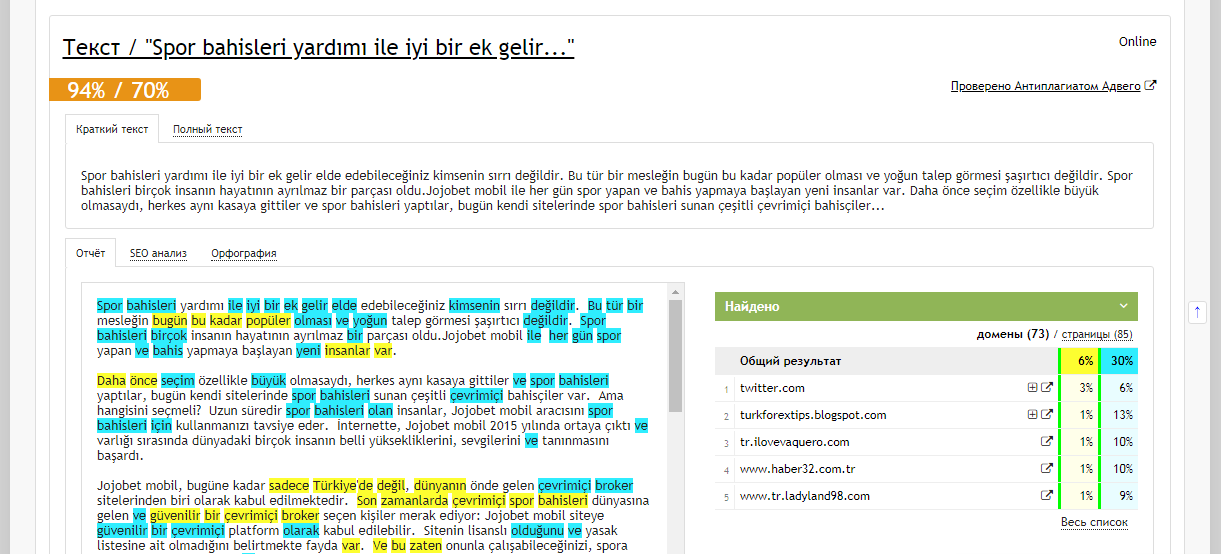 